Matthew C. Kruger, August 2023				        Matthew C. Kruger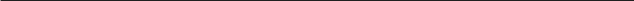 			                 Curriculum VitaeDepartment of Theology 						84 Sumner StStokes North 451							Newton, MA 02459Boston College								krugerma@bc.eduChestnut Hill, MA 02467 						3392222097ACADEMIC POSITIONS2022-		Associate Professor of the Practice, Theology Department, Boston College2015-2022		Assistant Professor of the Practice, Theology Department, Boston College2014-2015		Adjunct faculty, Philosophy Department, Boston CollegeEDUCATIONPh.D.			Department of Theology, Boston College, 2014Dissertation: The freedom of the mind for God: reflexivity and spiritual exercises in Thomas AquinasM.Div. 			Harvard Divinity School, 2009B.A.			Comparative Religion, Tufts University, 2006PUBLICATIONSBooks	2020	What the living know: A novel of suicide and philosophy. Buffalo, NY: NFB publishing.	Podcast: https://newbooksnetwork.com/what-the-living-know2019	The Gospel and Nothingness. Nagoya, Japan: Chisokudo Publications. [Peer-reviewed]2018			Spiritual Exercises for the Postmodern Christian. Eugene, OR: Cascade.Peer reviewed journal articlesForthcoming	Nietzsche, Nishitani, and Laruelle on the Apostle Paul: tradition and the affirmation of life.  Comparative and Continental Philosophy.2023	Aquinas and Zhuangzi on simultaneous emotions. Dao: A journal of comparative philosophy. 22.3: 413-436.	 2022	Heidegger, Marion, and the theological turn: “The Vanity of Authenticity” and the answer to nihilism. Sophia. 62.2: 341-3582021 	Is Philosophy a Choice? An Exploration via Parable with Nishitani, Heidegger, and Derrida. Philosophy East and West. October 71.4: 919-937.2020 	Double-consciousness and despair: exploring a connection between Søren Kierkegaard and W.E.B. Du Bois.  Kierkegaard Studies Yearbook.  Autumn 2020. 25.1: 265-283.2020	High on God: Religious experience and counter-experience in light of the study of religion. Religions. July, 11.8: 388.  2020	Jeremy Taylor and the practice of theology. Anglican Theological Review. 102.1, 31-48. 2017	Aquinas, Hadot, and spiritual exercises. New Blackfriars. July, 98 (1076), 414-426. Editorially reviewed chapters and articles2022 	Nihilism – Buddhism. The Encyclopedia of the Bible and its Reception. DeGruyter.  	2022 	The iPhone is a river: Heidegger on aesthetic engagement with technology. Aesthetic Literacy Vol. 1: A Book for Everyone. Ed. Valery Vinogradovs 2021	Without why: religion without purpose in Pixar’s Soul. Harvard Divinity Bulletin. Autumn/Winter.Book Reviews2023	Review: Religion and Film by Stefanie Knauss. Reading Religion.2022 	Review: Contemporary with Christ: Kierkegaard and Second-Personal Spirituality by Joshua Cockayne. Reading Religion.  2014 	Review: Julian of Norwich, Theologian by Denys Turner. Anglican and Episcopal History 83, no. 2: (219-220).2012 	Review: Christian Mysticism: An Introduction to Contemporary Theoretical Approaches by Louise Nelstrop, Bradley B. Onishi and Kevin Magill. Anglican and Episcopal History 81, no. 1: (100-101). UPCOMING PROJECTSSubmittedMarion, Love, and Nihilism: A dialogue with Nietzsche, Heidegger, and Nishitani“Nietzsche, Nishitani, and Laruelle on the Apostle Paul: tradition and the affirmation of life”WORKS IN PROGRESSMonographsThe art of technology: Simondon, Heidegger, and the Kyoto SchoolThe relation of the self to truth: Foucault on spiritualityThe spirituality of Thomas Aquinas (two volumes)Articles“Foucault and the hermeneutics of the subject: Bonaventure and Aquinas” “Nietzsche, Nishitani, and Laruelle on Faith”REVIEWPeer Reviews for Religions, Modern Theology, Studia Heideggeriana, and Philosophy East and WestTEACHING EXPERIENCEBoston College, Sole Instructor	The Meaning of Life through Film (Fall 2023, Spring 2024)PULSE: the person and social responsibility I and II (2015-present) (two sections)PULSE: the person and social responsibility I and II (fall 2013-2015) (one section)	Intro to Christian Theology I and II (Fall 2013, Spring 2014)Boston College, Team Taught	The self between eastern and western thought (with Catherine Cornille) (Spring 2019)Boston College, Teaching Assistant	PULSE: the person and social responsibility I and II (Fall 2012, Spring 2013)	Exploring Catholicism I and II (Fall 2011, Spring 2012) Tufts University, Teaching Assistant	Philosophy of religion (Fall 2005)UNIVERSITY SERVICEAdministrative service2021-2021	Theology department conversations facilitator2021-		Theology Department Newsletter Editor2021-2021	Ad-hoc committee on the state of the department2021-2023	Theology Department Curriculum Committee2019-2020 	Pulse 50th Anniversary Conference co-chair2017- 2019	Executive Committee, Department of Theology 2016-		Pulse learning goals assessment committeeAdvising2017-2020 	Freshman pre-major advising (15 students per year)2016-		Theology department major advising (2 students per year)FELLOWSHIPS & AWARDS2013-2014	Graduate Fellow of Clough Center for the Study of Constitutional Democracy, Boston College                                2011	Junior Scholar Research Grant, Center for Christian-Jewish Learning, Boston College                                   	CONFERENCE ACTIVITY2021	Heidegger’s Technology and Tanizaki’s Toilet: Gestell and Cosmotechnics. Japan: Pre-Modern, Modern, Contemporary - A Return Trip from the East to the West: Learning in, about and from Japan. The 8th International Conference (online) “Dimitrie Cantemir” Christian University, Bucharest September 3-5, 20212021	Art, Technology, and the Future of Religion: Simondon with Mariko Mori and Takashi Murakami.  Demarginalizing Futures: Rethinking embodiment, community, culture.  5th Vienna Forum on Intercultural Philosophy.  (Online) February 18-20.  2020 (postponed)	Overcoming nihilism: the responses of Jean-Luc Marion and Nishitani Keiji.  Comparative and Continental Philosophy Circle Conference.  Tallinn, Estonia.  May 7-10.2020 (postponed)	Why do we care about others?  Providing philosophical and theological reasons for morality and compassion.  Pulse 50th Anniversary Conference.  Boston College, Chestnut Hill, MA.  March 27.2019	The experience of nothing at all: Eriugena and Nishida on religious experience. Mystical Theology Network conference. Boston College, Chestnut Hill, MA. March 3.2018	Response to Eugene Uzukwu’s “On Redemptive Suffering: From African Religions to Christianity.”  Atonement and Comparative Religion Conference.  Connors Conference and Retreat Center, Dover, MA. September 28-29.2018	Words without knowledge: Wittgenstein, Nishitani and Job on scientific knowledge in ethics and theodicy.  NEMAAR Conference.  Wentworth Institute of Technology, Boston, MA.  April 7.2014	Aquinas, Sarah Coakley, and the Trinity. Patristics, Medieval and Renaissance Conference.  Villanova University, Villanova, PA.  October 24-26.2014	The passions of the apostle Paul in the commentaries of Thomas Aquinas. Boston College and Durham University Medieval Studies Post-Graduate Conference.  Boston College, Chestnut Hill, MA.  May 5-6.2013	What is the human? Identity and self-relation in Thomas Aquinas. Symposium on Medieval and Renaissance Studies.  St. Louis University, St. Louis, MO. June 17-19.2011 	Controlling Habits of Thought in Thomas Aquinas.  Patristics, Medieval and Renaissance Conference.  Villanova University, Villanova, PA.  October 21-23.2010	The Absence of Experience: Ethical Formation in the Liturgy. Liturgy, Ethics, and the Interpretation of Vatican II. Boston College, Chestnut Hill, MA. March 9.RESEARCH EXPERIENCE2006-2008	Staff researcher, New Testament Language Project: Contexticon.com	Conducted research and wrote articles on Koine Greek terminologyMINISTRY EXPERIENCE2023                Sabbatical Associate Priest                                        Newton Centre, MA                         Trinity Church 2016-               Diocesan Supply priest2015                 St. Paul’s Episcopal Church                                             Brookline, MA                          Summer Sabbatical Associate Priest2013		St. Paul’s Episcopal Church 				Bedford, MAInterim Rector (November-December)2011-2013	The Old North Church				              Boston, MAAssistant Vicar	Leadership of Young Professionals group (20s-40s), Responsible for weddings and baptisms (10-15 weddings per year) including pre-marriage counseling, Leadership of Pastoral Care Team, Preach two to three times monthly2009-2011 	Trinity Episcopal Church				Concord, MACurate 	2008		Beverly Hospital					Beverly, MAClinical Pastoral Education (Seminarian) (summer)2007-2008	The Episcopal Chaplaincy at Harvard University	Cambridge, MACambridge, MA Kellogg Fellow (Seminarian)	OTHER PROFESSIONAL EXPERIENCE2013- 	Instructor, Diocesan Program for Diaconal Formation, Episcopal Diocese of Massachusetts (Ethics and Moral Theology)	PROFESSIONAL ASSOCIATIONSAmerican Academy of Religion European Network of Japanese PhilosophySociety of Asian and Comparative PhilosophyLANGUAGESFrench: Intermediate reading, basic speakingGerman: Intermediate reading, basic speakingLatin: Intermediate readingSpanish: basic reading, basic speakingAncient Greek (Koine): basic readingREFERENCESCatherine CornilleNewton College Alumnae ChairProfessor of Comparative TheologyBoston CollegeCatherine.cornille@bc.edu6175523896James Heisig (retired)Nanzan Institute for Religion and CultureNagoya, Japanheisig@nanzan-u.ac.jp James F. Keenan, S.J.The Founders Professorship in TheologyBoston CollegeJames.keenan.2@bc.edu 6175523765Mark JordanNiebuhr Professor of DivinityHarvard Divinity Schoolmjordan@hds.harvard.edu